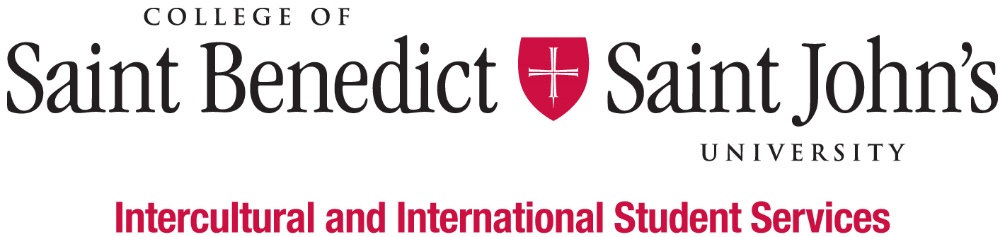 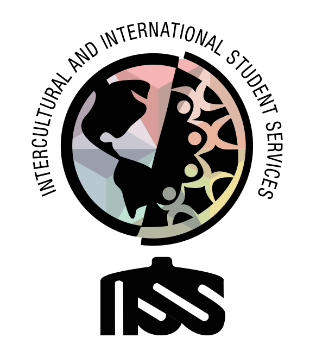  Peer Mentor for First-Generation StudentsWhat We Believe: Intercultural and International Student Services believes that learning to effectively navigate differences and new environments is an essential part of a liberal arts education.  Our Inclusion Visioning Statement calls us to integrate this priority into all aspects of the life of the institutions.Our Vision: Intercultural and International Student Services aspires to model transformative inclusion in our immediate and global communities.Our Mission: Intercultural and International Student Services empowers and educates students to intentionally develop mutually trusting and culturally agile relationships.We’ll know we’ve succeeded when: All students feel like they belong and are successful at CSBSJU.Length of Position:2020 – 2021 Academic YearDescription of Position: We are looking for one SJU-enrolled and one CSB-enrolled student with warm and welcoming personalities who are very easily approachable to serve as a mentor and welcome people into the IISS office. Mentors will help with the academic, personal, professional development of their student “mentees” as they navigate their life at CSBSJU.Duties & Responsibilities:Mentor first-generation students in specific years and help them to succeed at CSBSJUServe as a voice and an advocate for first-generation students and be a resource to members of the campus community, who seek assistance is promoting awareness/understanding first-generation students and “proud to be first-gen”Serve as a liaison between the supervisor, the organization, organization members, and the first-generation students at CSBSJUAssisting program data collection and evaluationCreate and support a welcoming environment at IISS for people to express their concerns, share their questionsCoordinate and deliver presentations to the CSBSJU community on issues of equity, diversity, inclusion, and justiceFulfill day-to-day office tasks requested by supervisors and co-workersPerform other work-related duties as assignedMinimum qualification to perform the duties of the position:Ability to work independently and as a team memberBasic Knowledge of Outlook, Excel, Instagram, Facebook, Twitter, LinkedIn, and other social media platformsAttention to detailGood written and verbal communication skills, with comfort and competence in public speakingAttend development workshops for the job and the departmentHave a strong interest in inclusion and cultural agilityAbility or experience in intercultural contexts and willingness to work with people from many different backgroundsWilling to take initiativeBe able to prioritize multiple projects and requests appropriatelyGood academic standing (minimum GPA 2.0) and not on Probation for disciplinary reasonsWork Schedule: Monday – Friday, various hours 8am – 4:30pm; Nights and weekends as appropriate; Attend scheduled staff meetings and trainings;Training in August (starting on August 13) and early January.To apply for this position, please complete the online application by Friday, April 10, 2020.